Découpez les aiguilles. Percez au milieu du cadran et fixez  les  aiguilles avec une attache  parisienne.      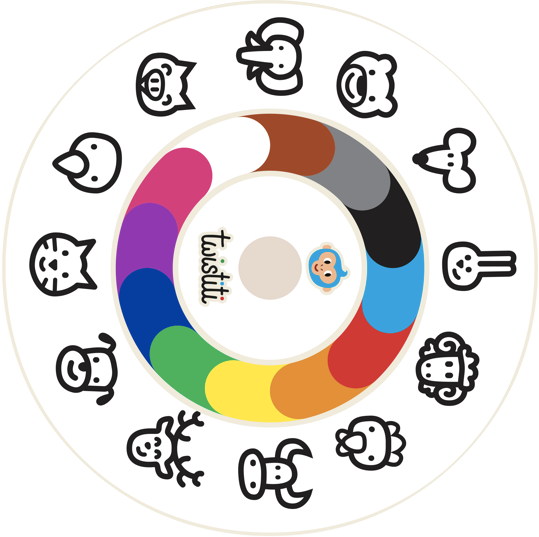 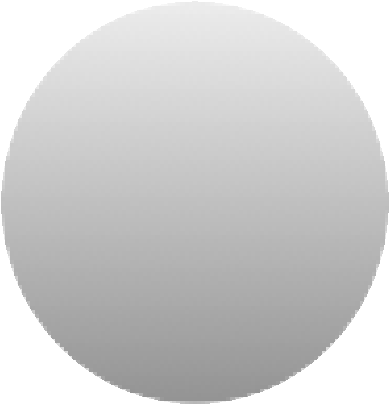 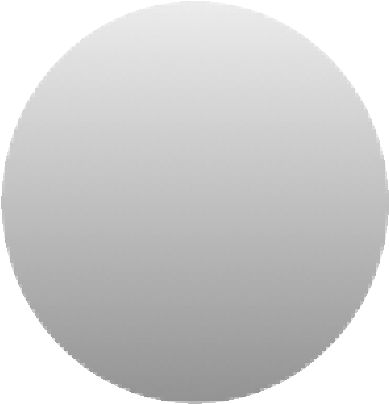 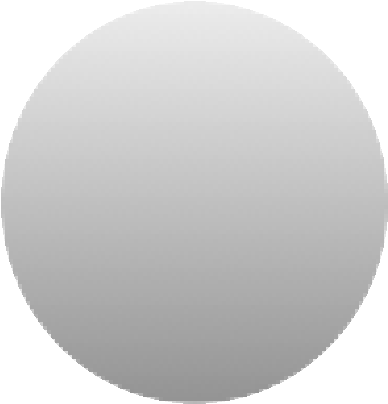 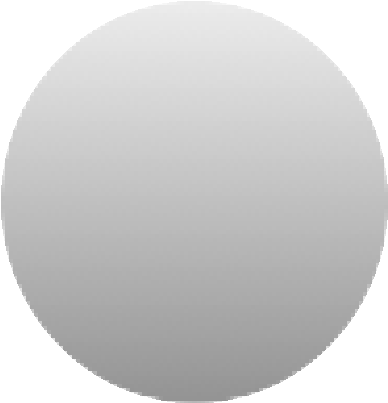 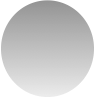 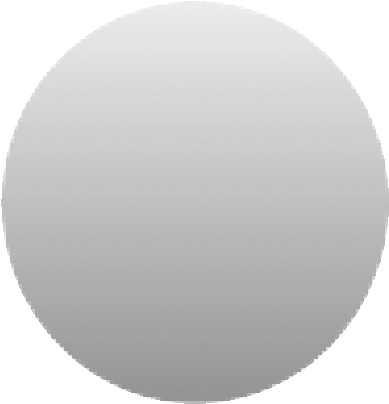 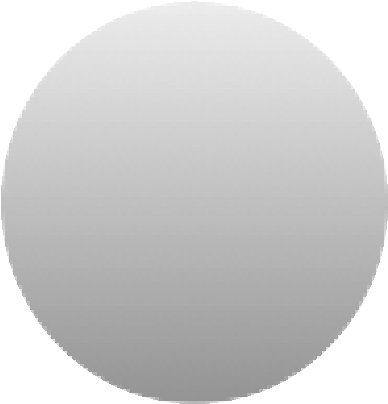 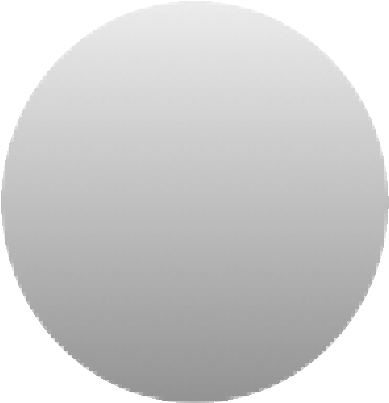 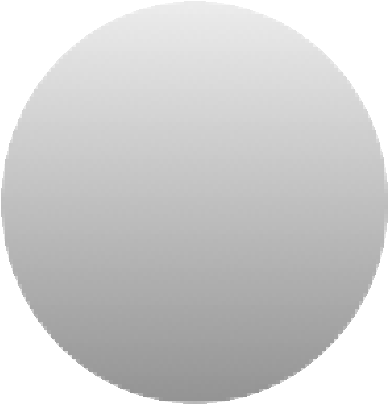 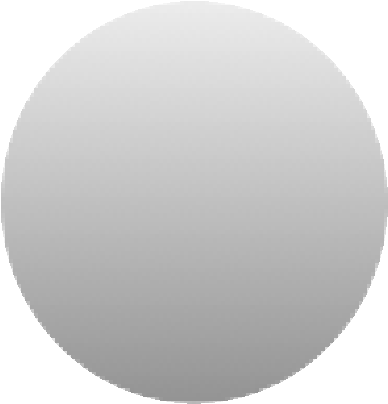 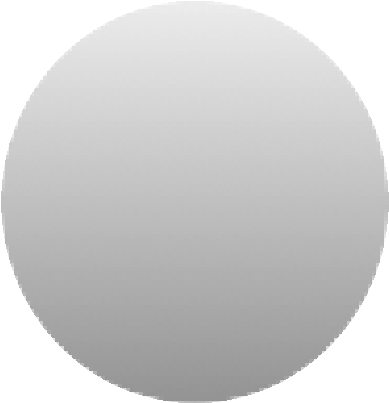 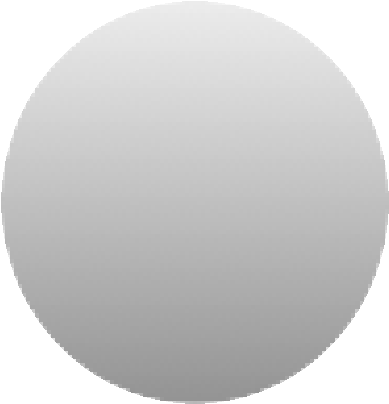 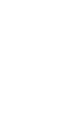 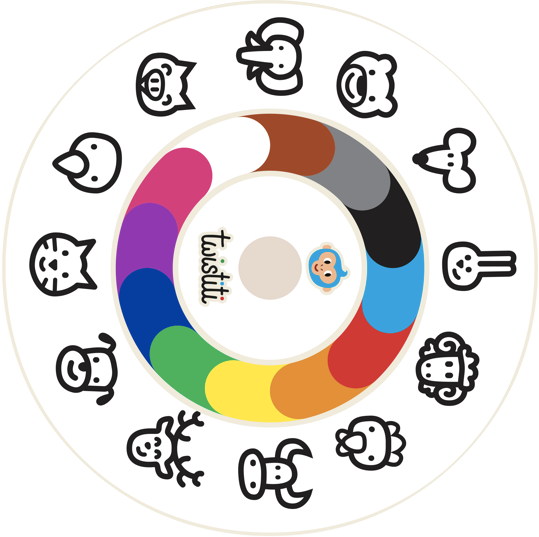 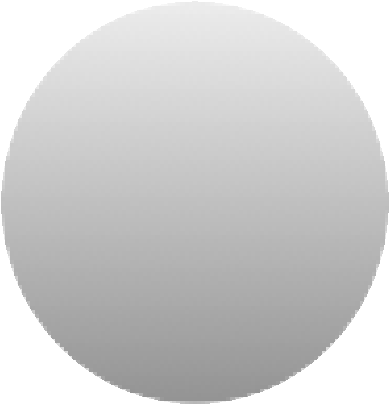 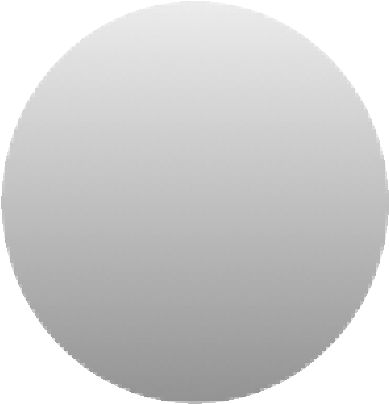 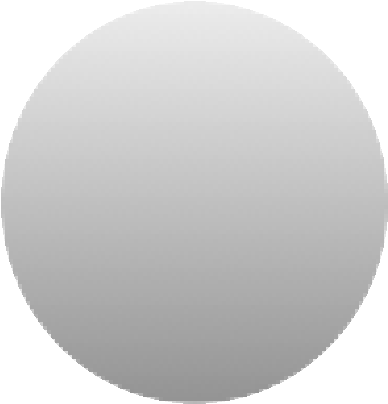 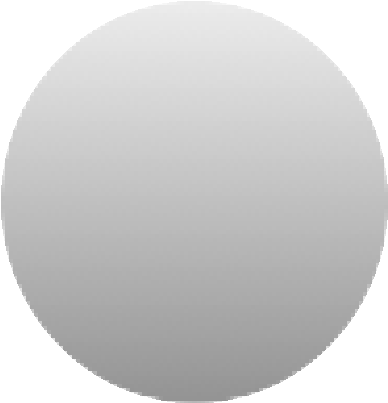 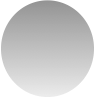 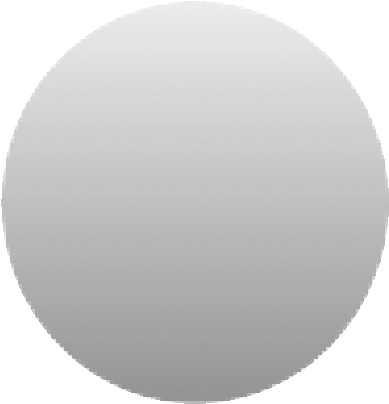 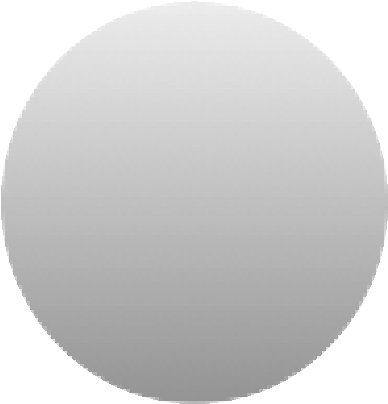 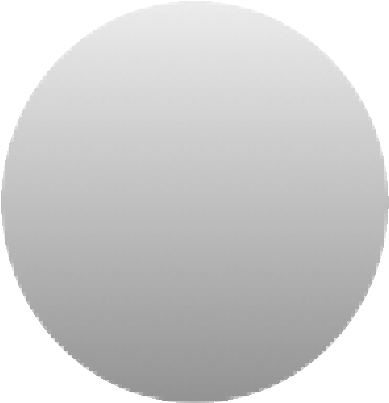 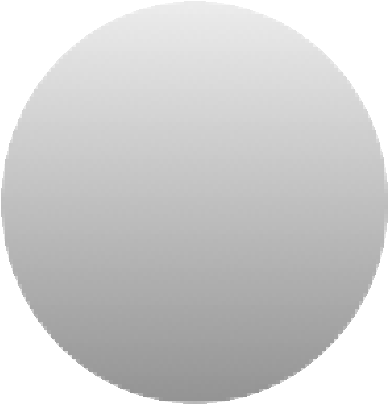 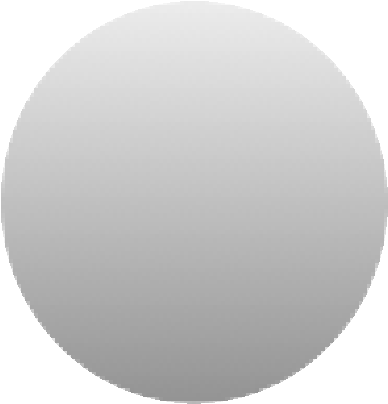 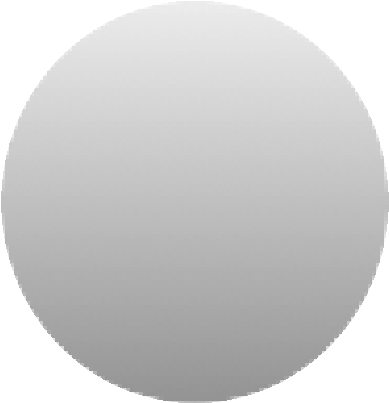 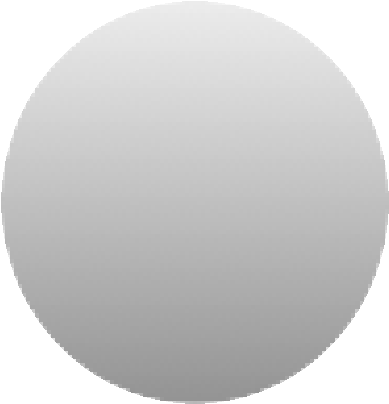 Découpez  les  ronds  pour pouvoir ensuite les placer sur 	le  cadran 	 aux heures adéquates en t’aidant du référent.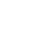 1institalastation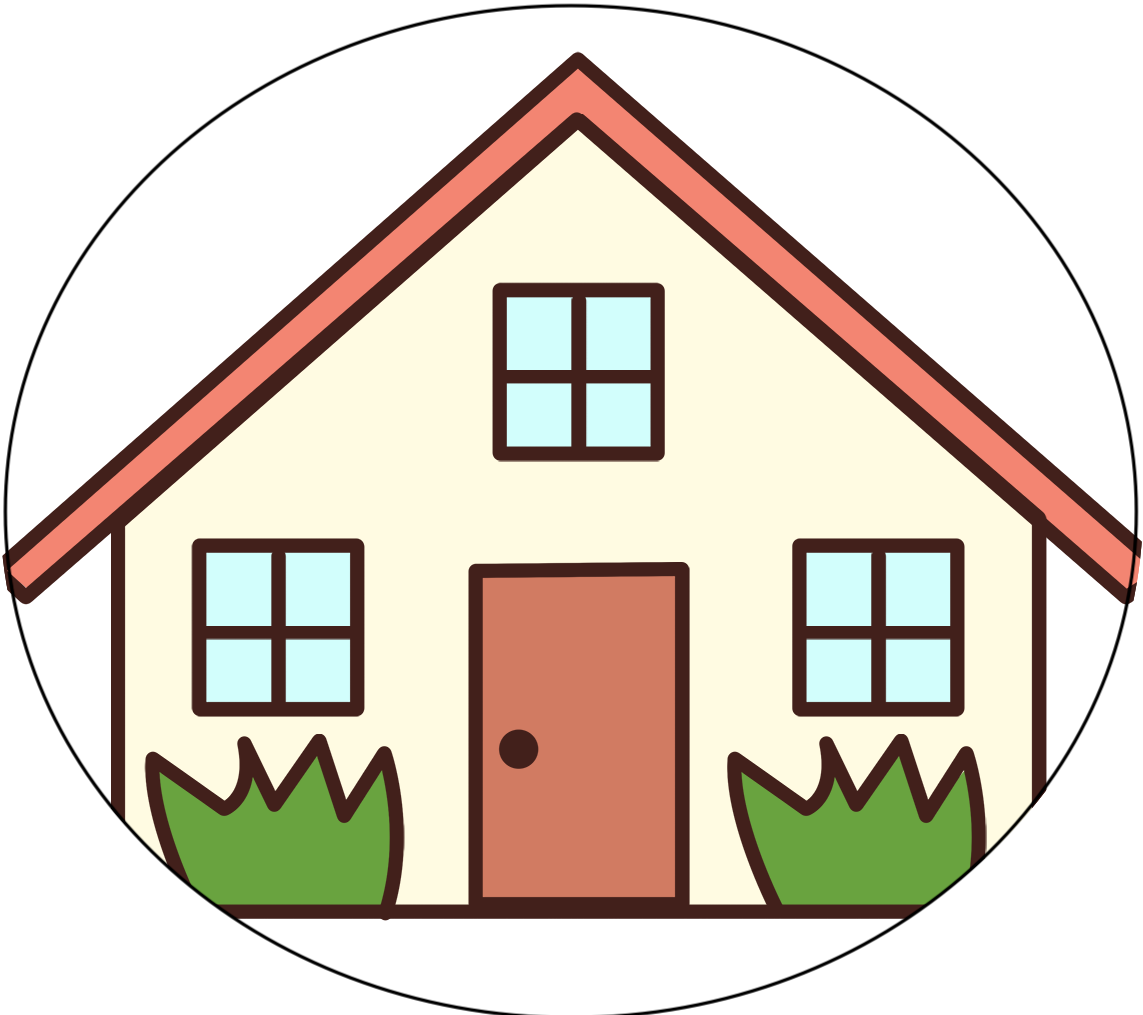 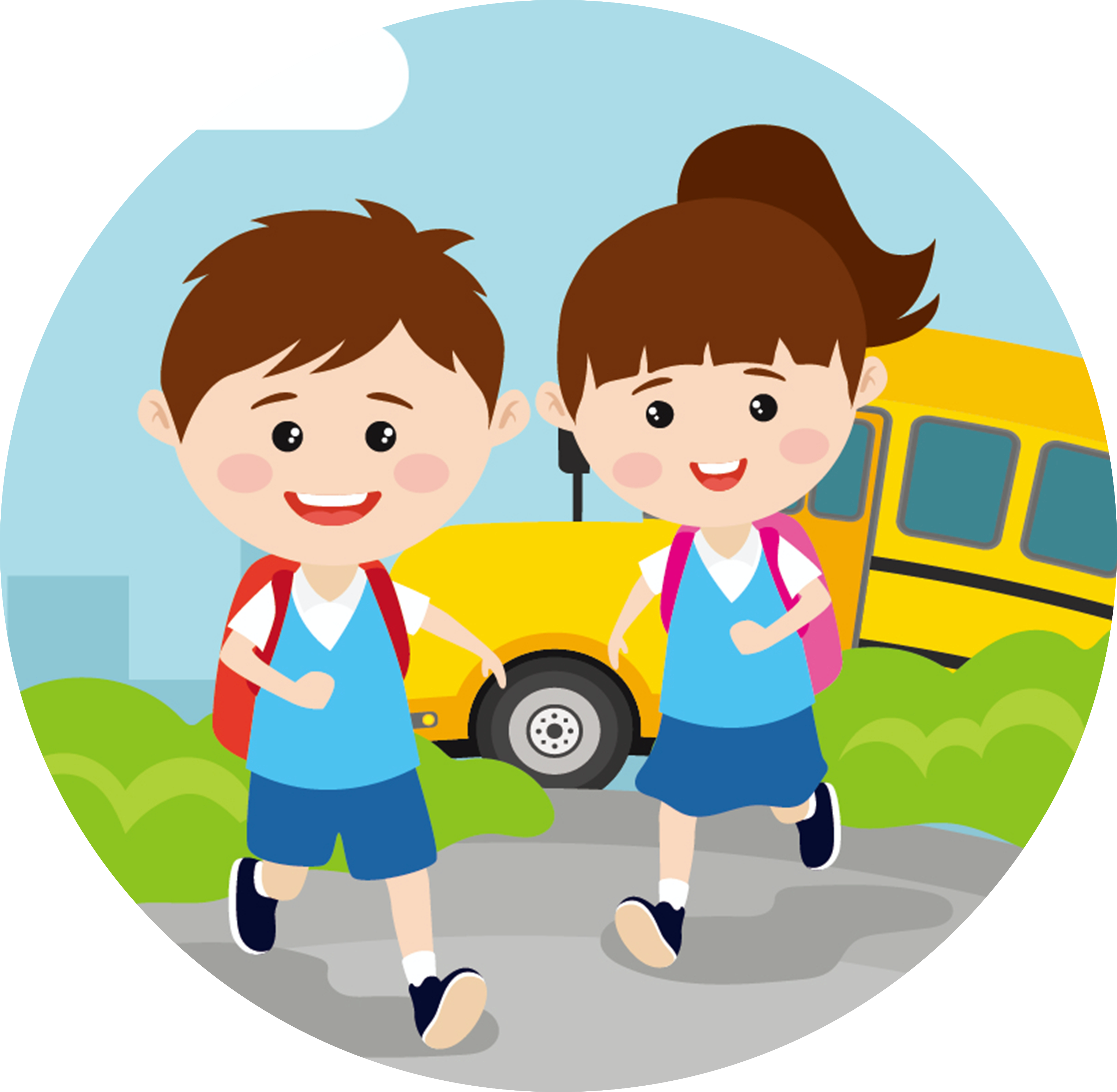 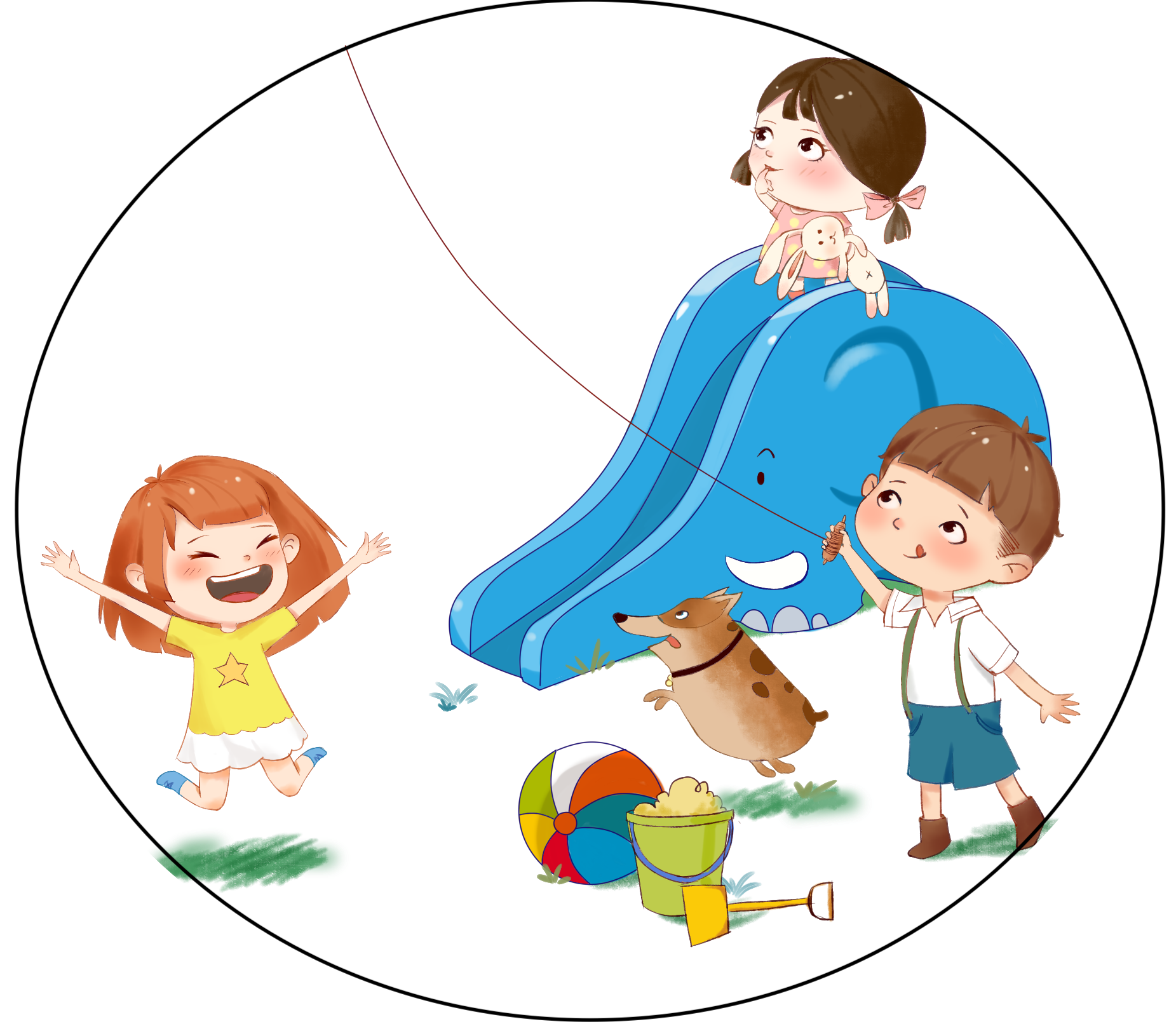 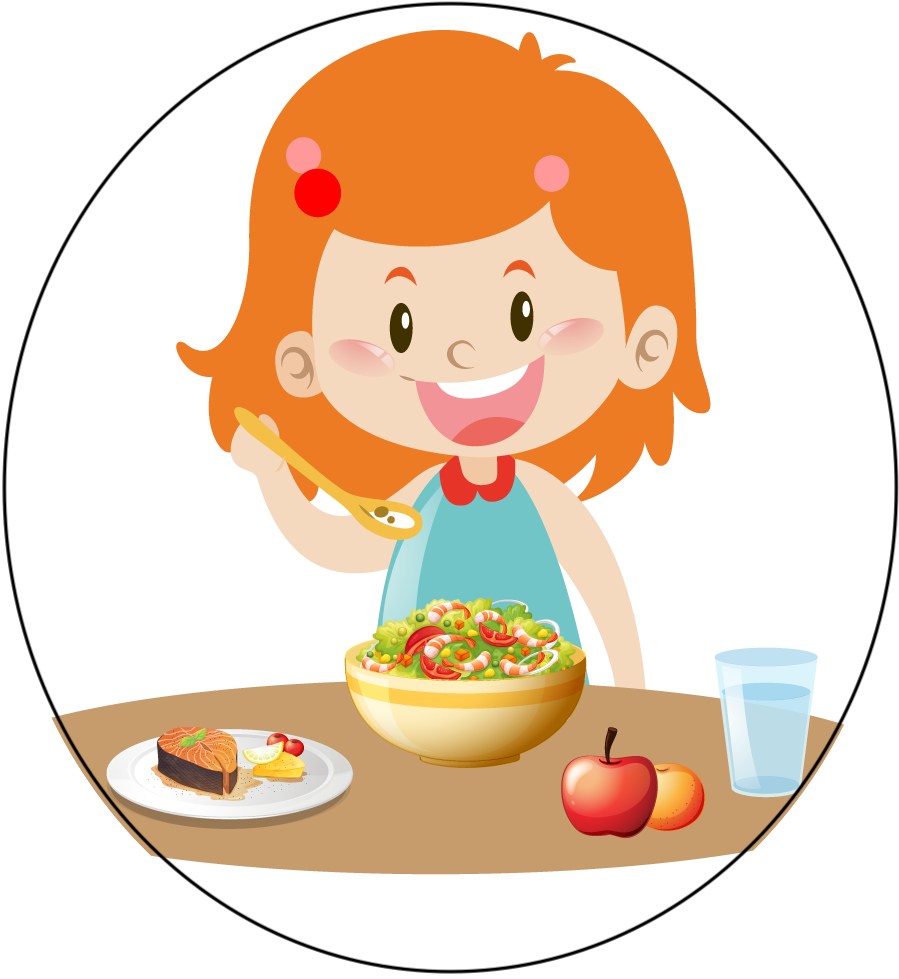 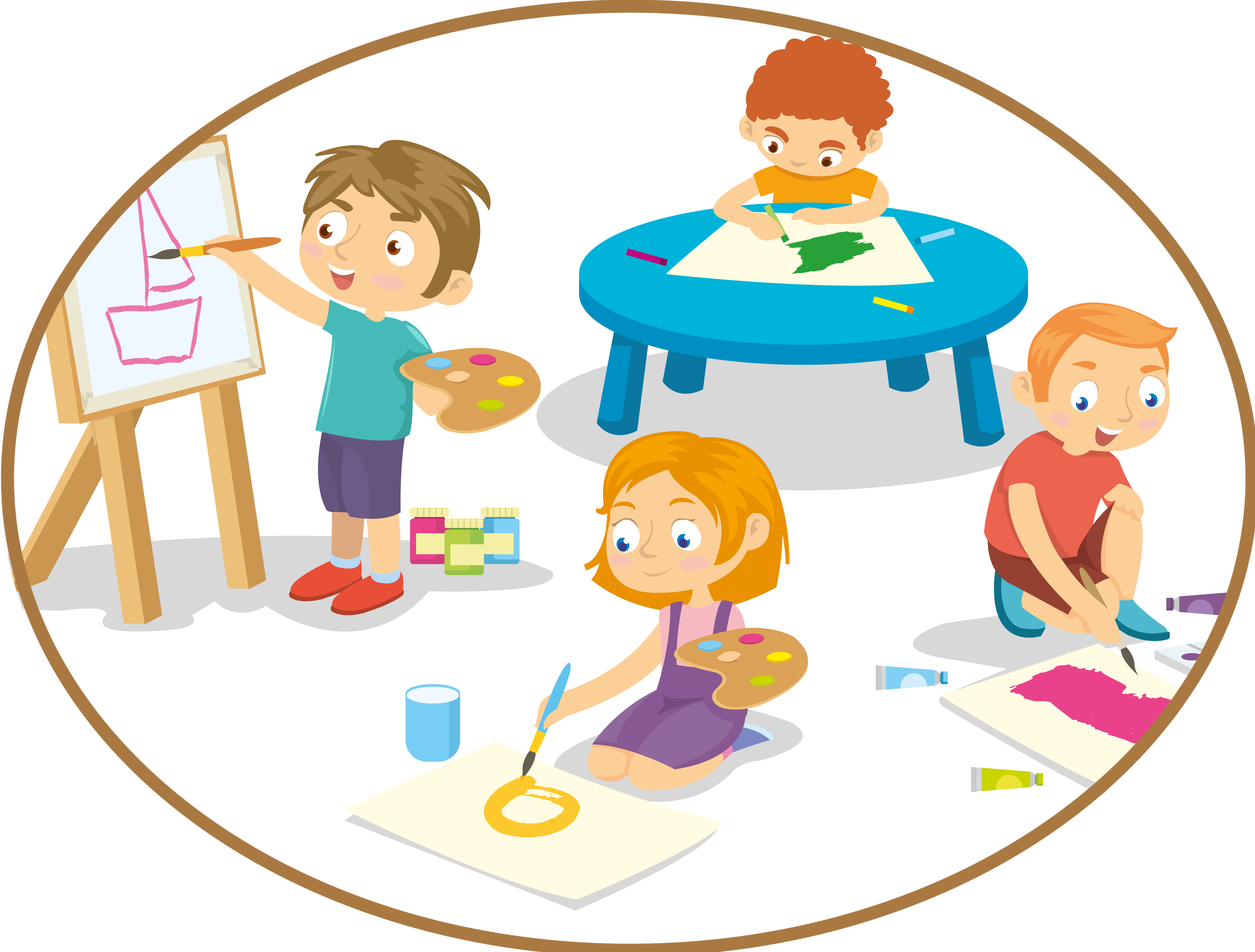 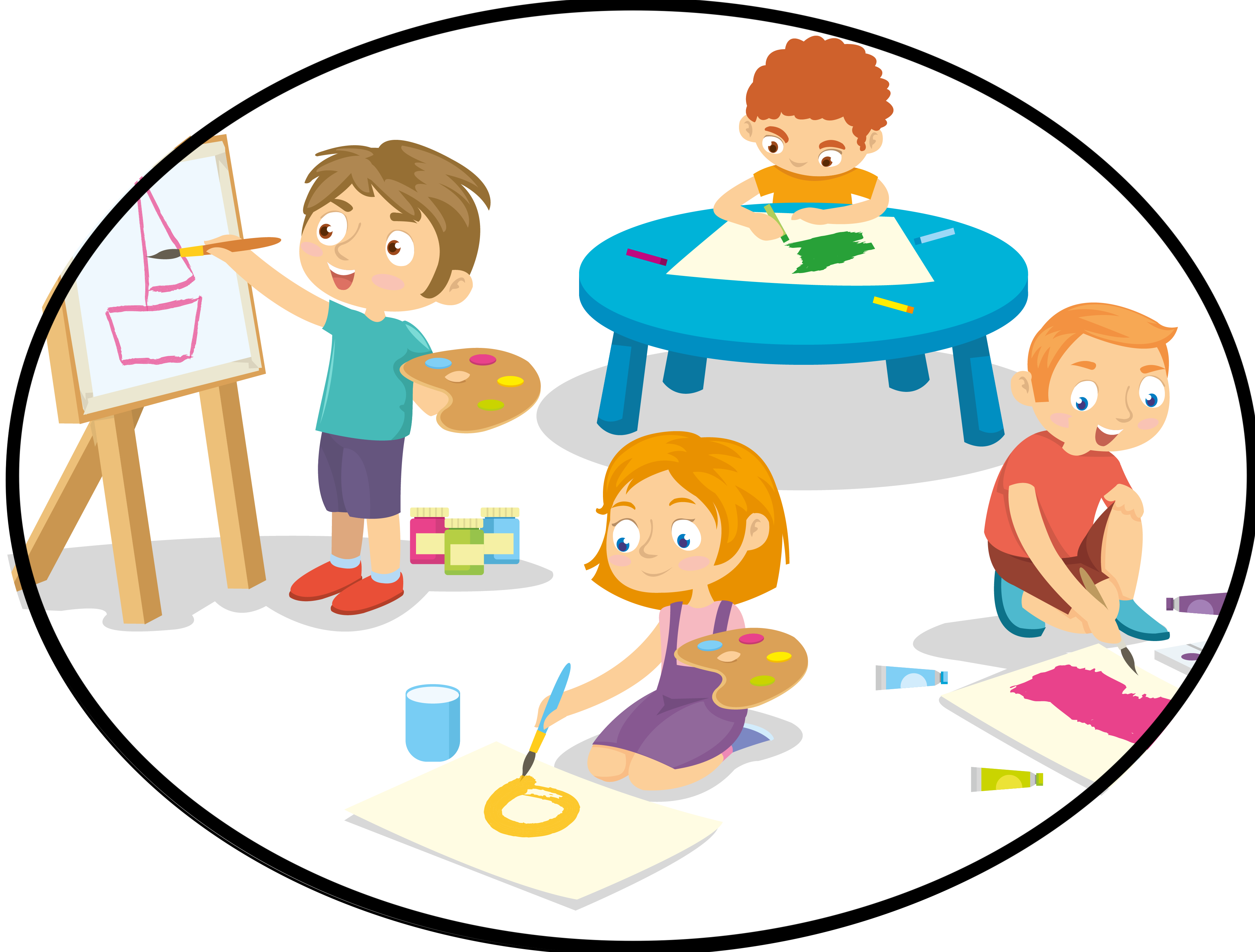 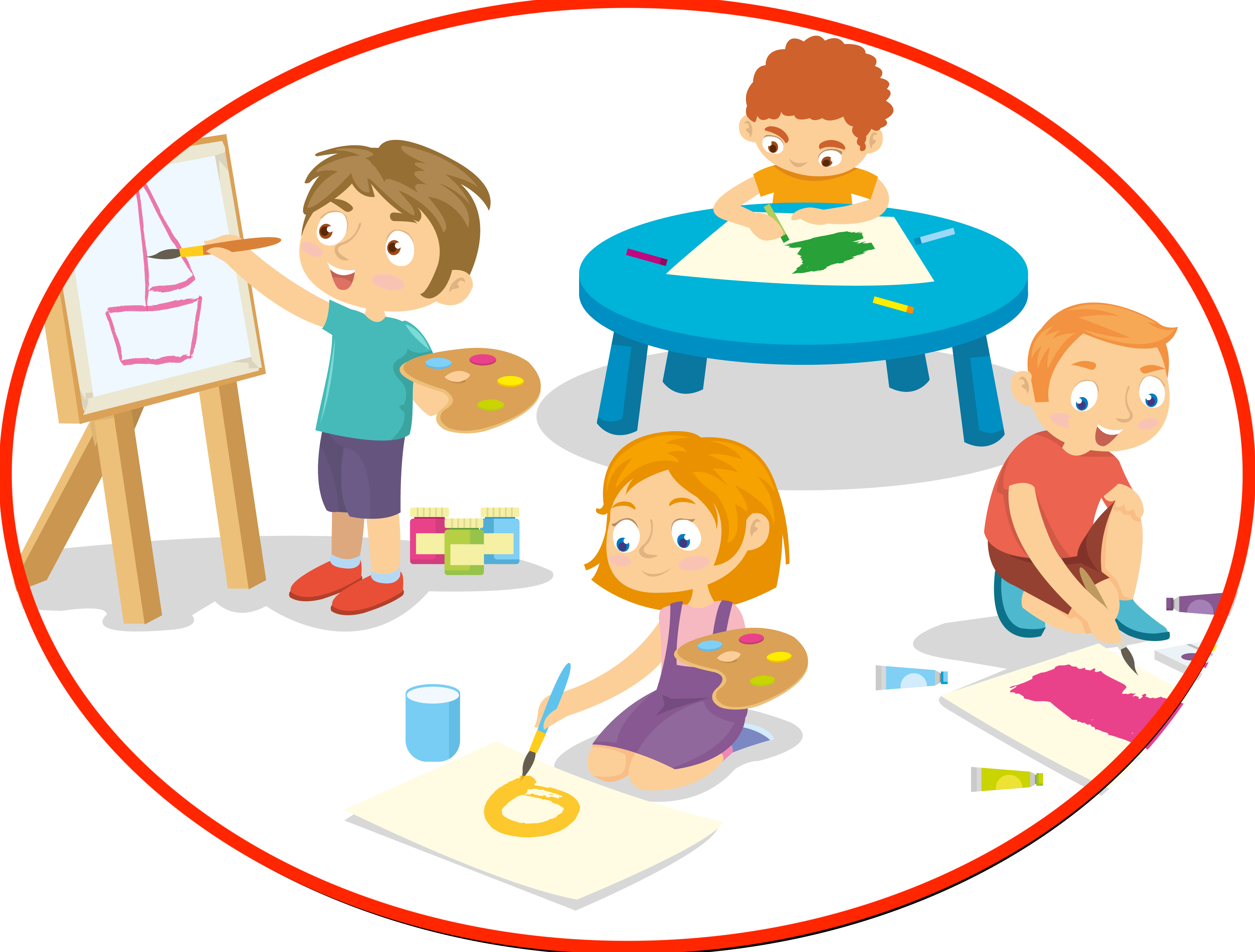 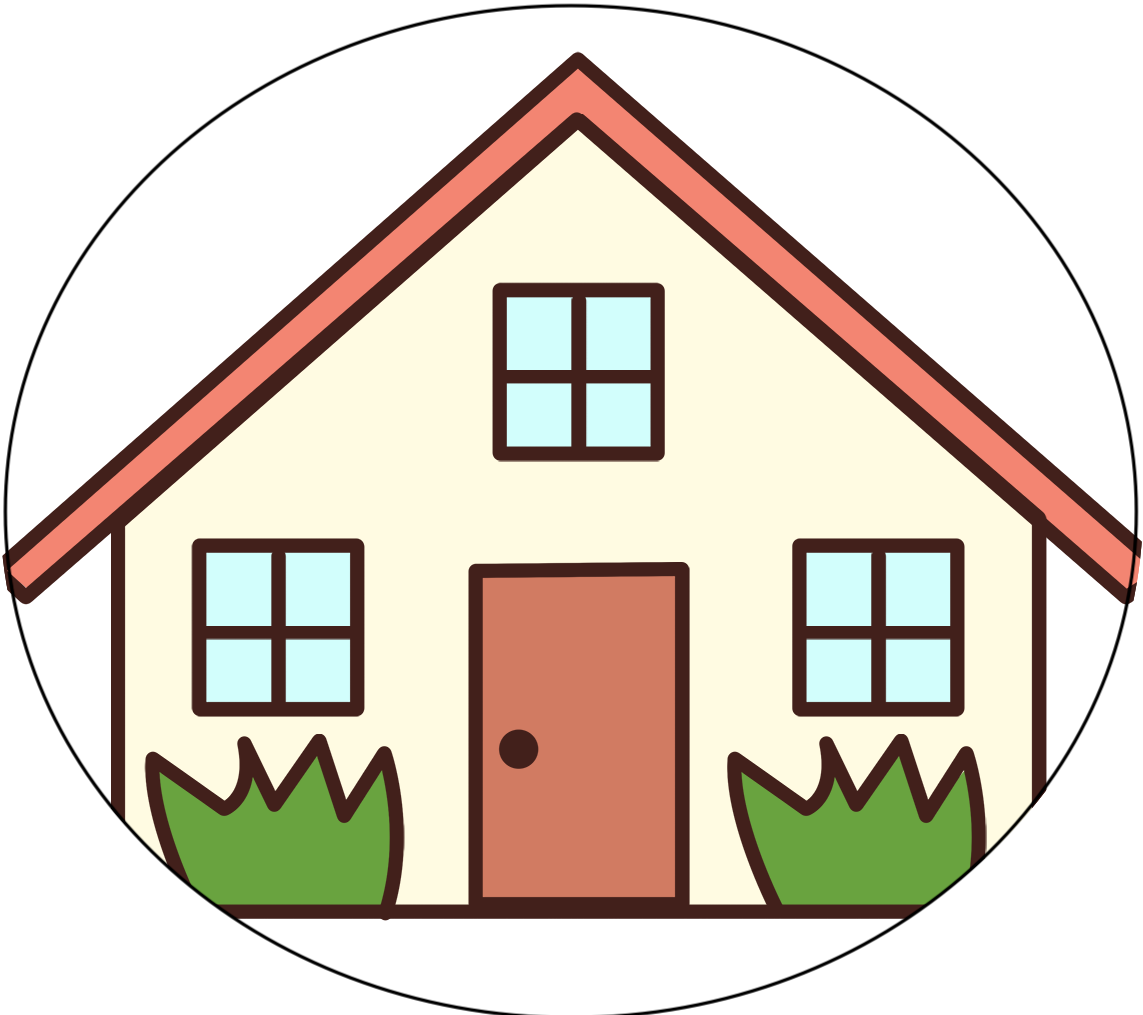 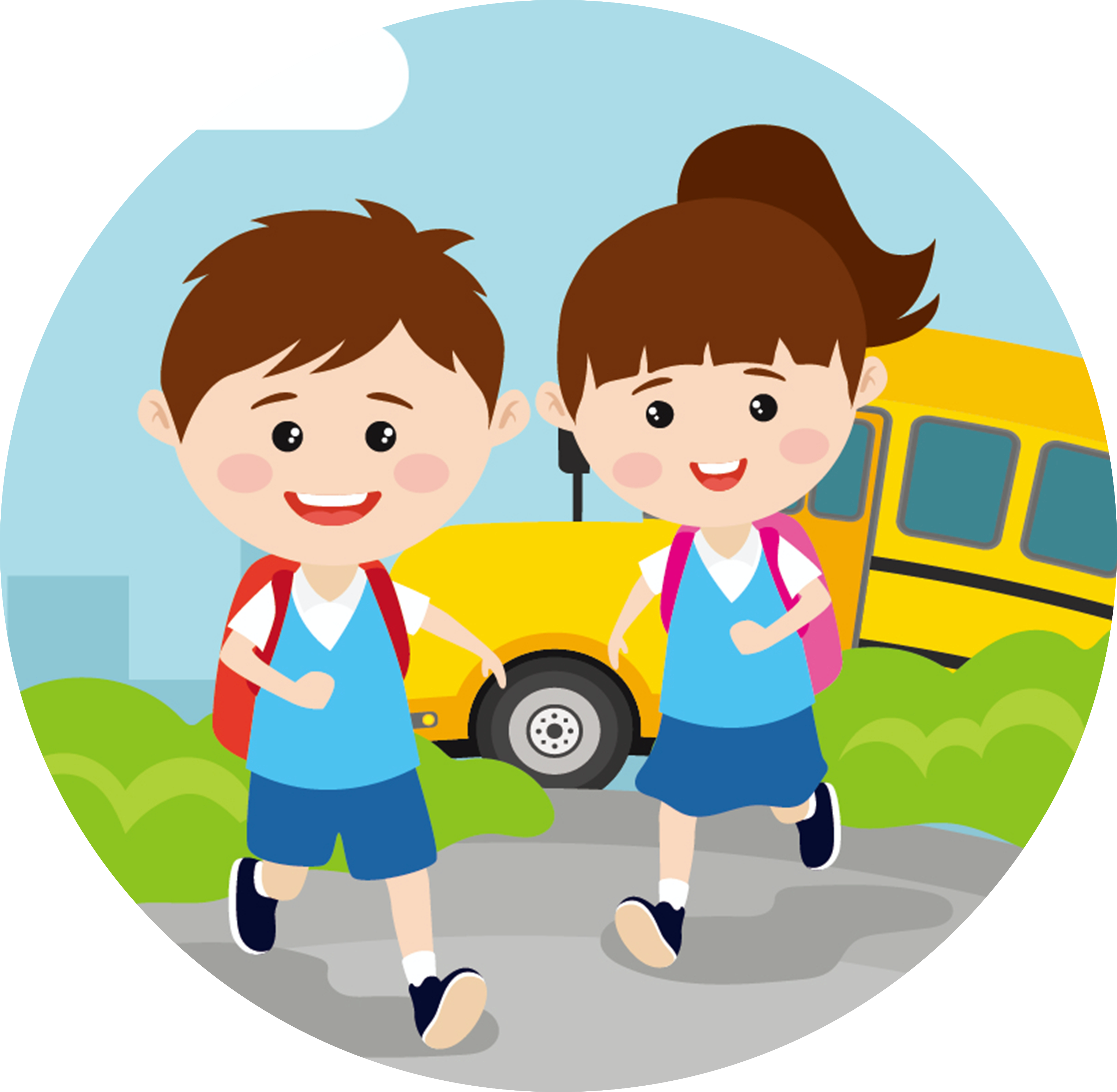 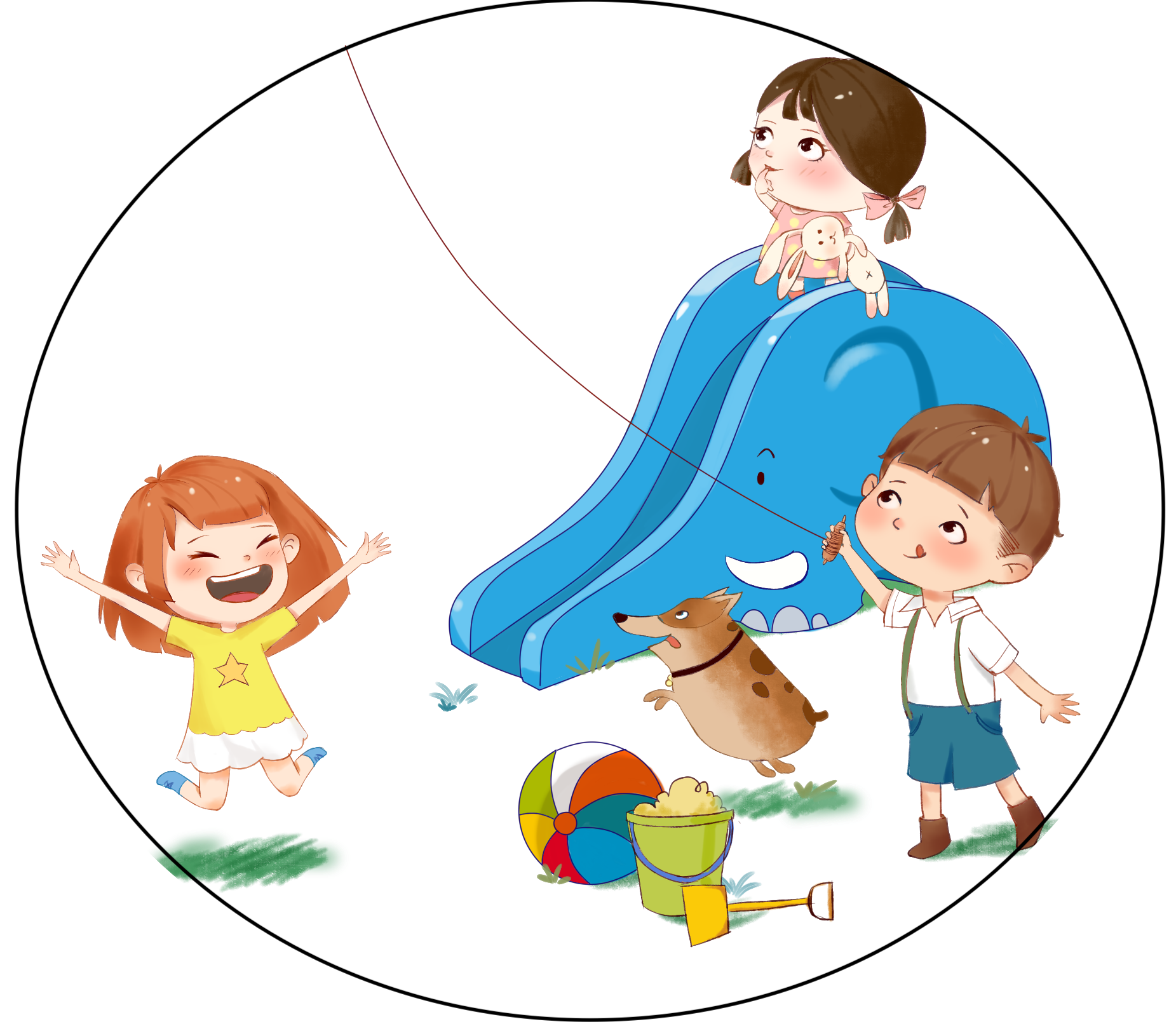 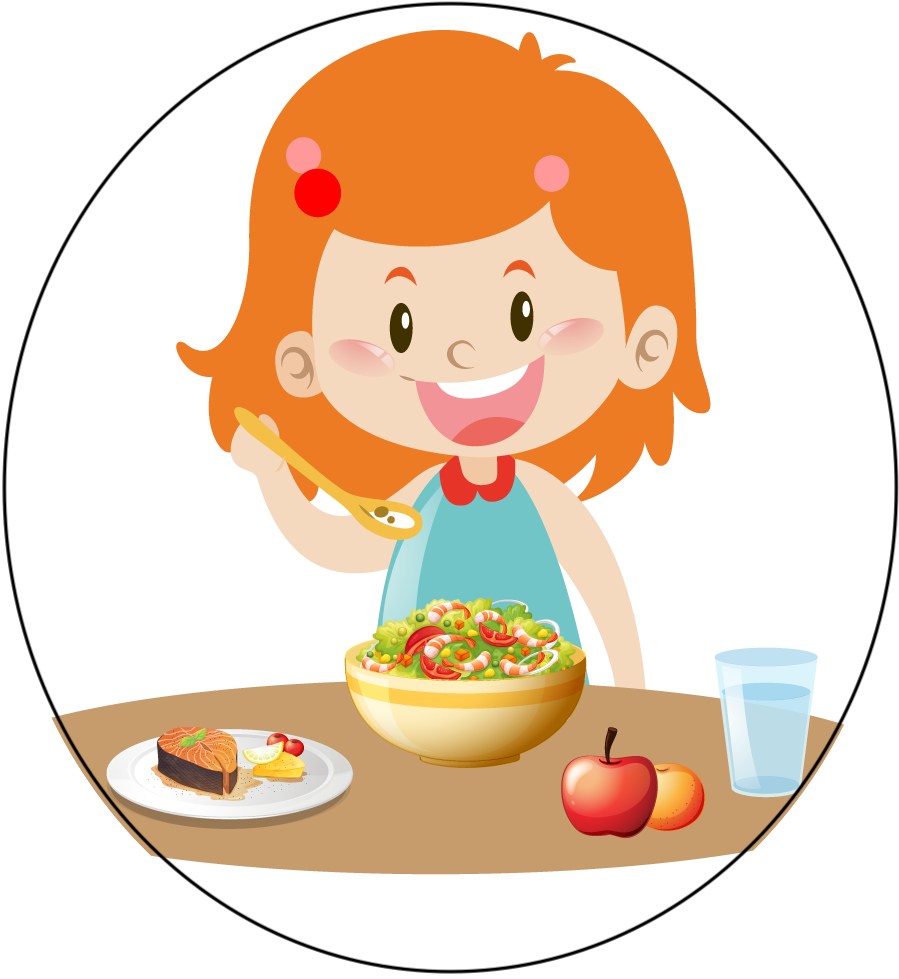 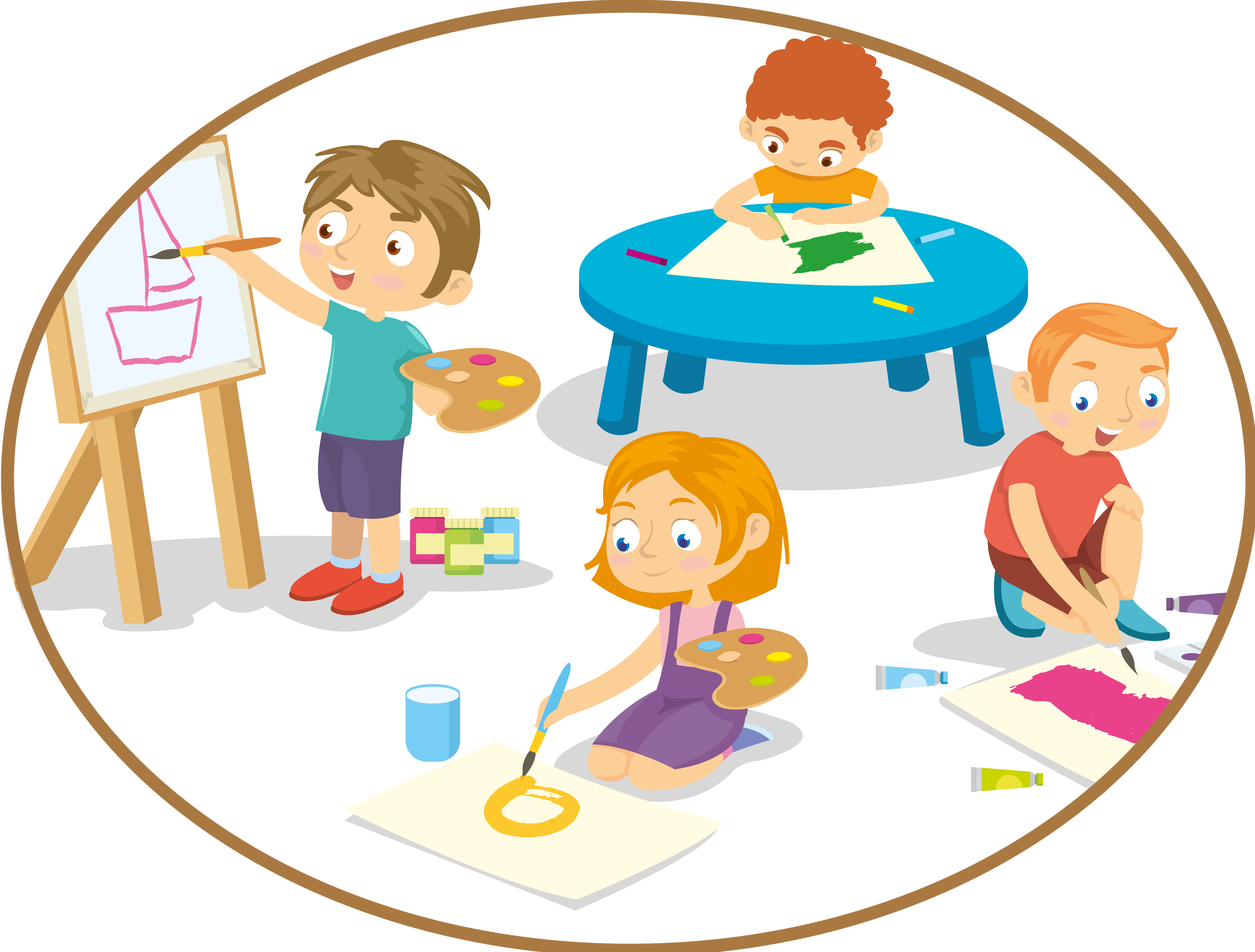 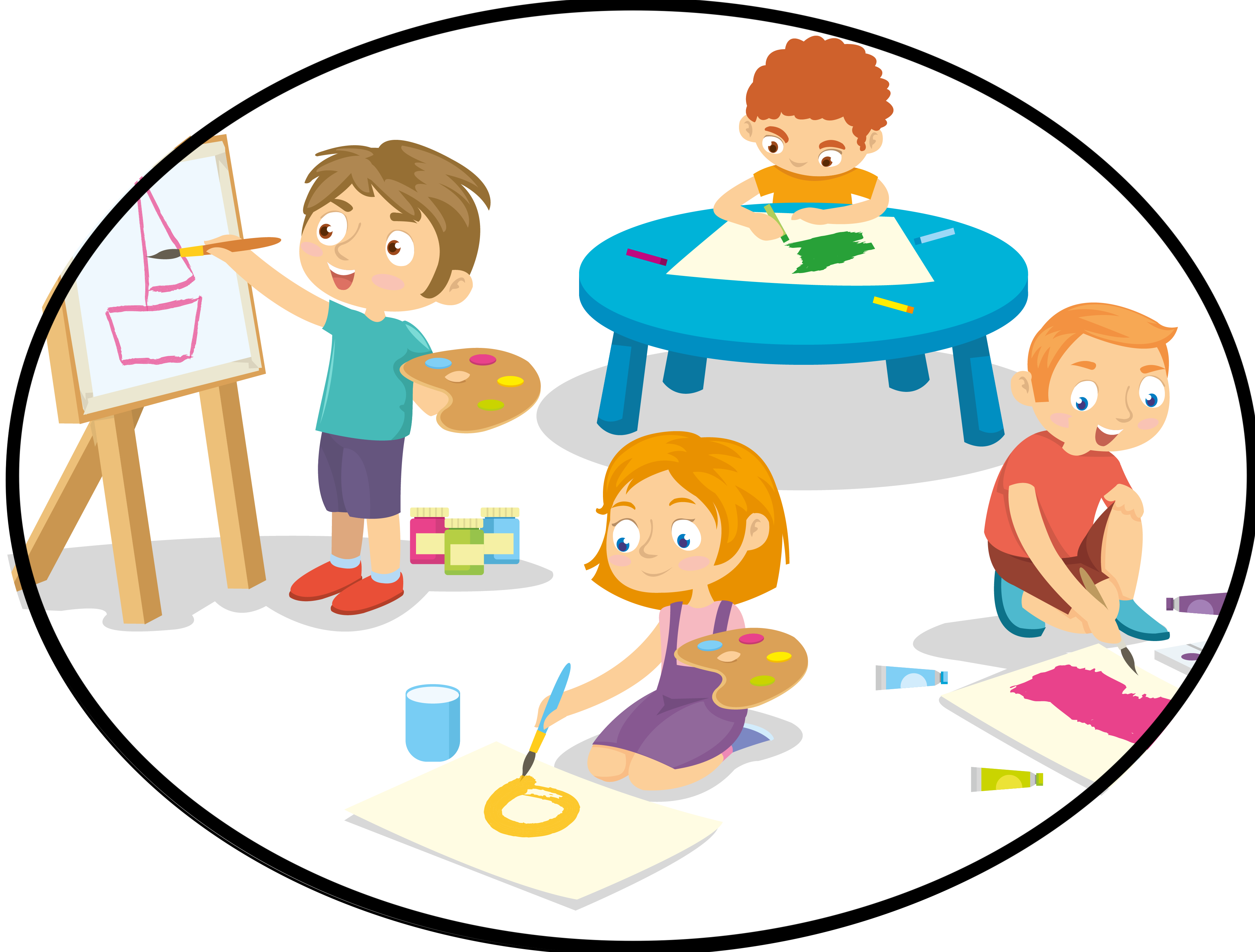 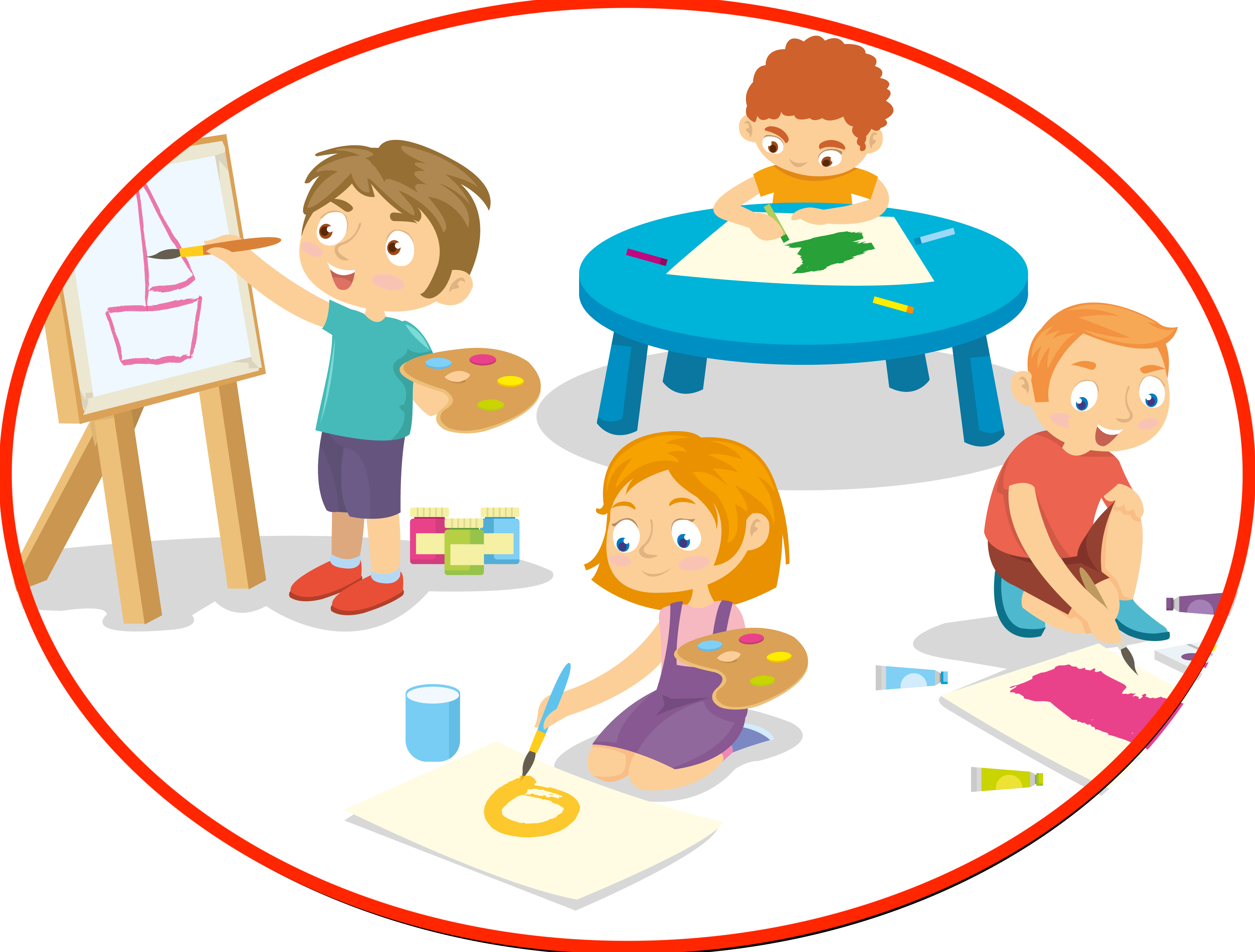 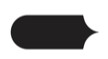 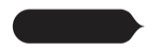 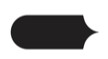 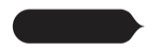 1institalastation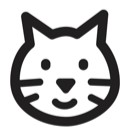 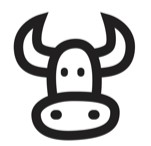 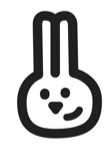 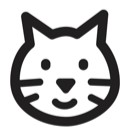 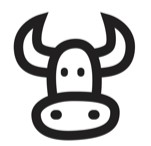 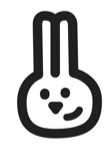 Exercices d’apprentissage de l’heure 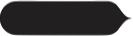 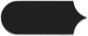 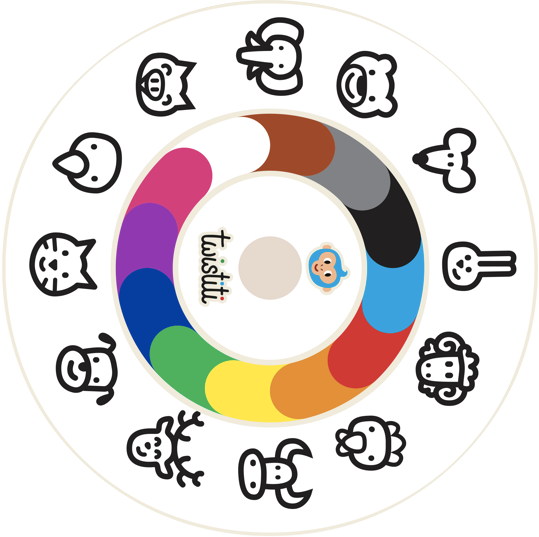 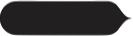 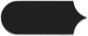 Exercices d’apprentissage de l’heure Utilise un crayon pour dessiner les aiguilles sur les cadrans. Regarde bien le référent qui est à ta disposition.1institalastation 